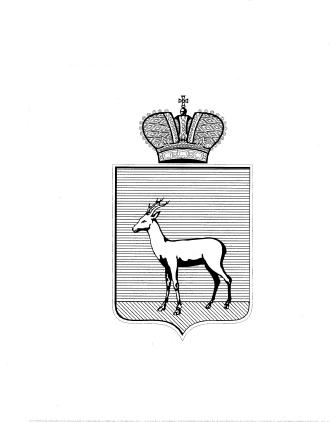  О внесении изменений в постановление Администрации Железнодорожного внутригородского района  городского округа Самара от 20.02.2017 №19 «Об утверждении Положения о комиссии Администрации Железнодорожного внутригородского района городского округа Самара по соблюдению требований к служебному поведению муниципальных служащих и урегулированию конфликта интересов»В соответствии с Указом Президента Российской Федерации от 19.09.2017 № 431 «О внесении изменений в некоторые акты Президента Российской Федерации в целях усиления контроля за соблюдением законодательства о противодействии коррупции» и в связи с изменением кадрового состава Администрации Железнодорожного внутригородского района городского округа Самара постановляю:	1. Внести в приложение №1 к постановлению Администрации Железнодорожного внутригородского района  городского округа Самара от 20.02.2017 №19 «Об утверждении Положения о комиссии Администрации Железнодорожного внутригородского района городского округа Самара по соблюдению требований к служебному поведению муниципальных служащих и урегулированию конфликта интересов» изменение, дополнив раздел 3 пунктом 3.2.1 следующего содержания: «3.2.1. Мотивированные заключения, предусмотренные пунктами 3.1.1, 3.1.2, настоящего Положения должны  содержать:а)  информацию, указанную в абзаце втором подпункта «б», подпунктах «д», «е» пункта 3.1 настоящего Положения;б) информацию, полученную от государственных органов, органов местного самоуправления и заинтересованных организаций на основании запросов;в) мотивированный вывод по результатам предварительного рассмотрения обращений и уведомлений, указанных в абзаце втором подпункта «б», подпунктах «д», «е» пункта 3.1 настоящего Положения, а также рекомендации для принятия одного из решений в соответствии с пунктами 3.12, 3.16.1, 3.16.2.».	2. Внести в приложение №2 к постановлению Администрации Железнодорожного внутригородского района  городского округа Самара от 20.02.2017 №19 «Об утверждении Положения о комиссии Администрации Железнодорожного внутригородского района городского округа Самара по соблюдению требований к служебному поведению муниципальных служащих и урегулированию конфликта интересов» следующие изменения:	2.1. Исключить из состава комиссии Администрации Железнодорожного внутригородского района городского округа Самара по соблюдению требований к служебному поведению муниципальных служащих и урегулированию конфликта интересов (далее – комиссия)  Захарова Юрия Вениаминовича, Васюкова Юрия Алексеевича.	2.2.  Включить в состав комиссии:- Абрамова Андрея Александровича, начальника правового отдела Администрации Железнодорожного   внутригородского  района   городского округа   Самара;- Разина Евгения Александровича, консультанта Администрации Железнодорожного   внутригородского  района   городского округа   Самара (по общественной безопасности и противодействию коррупции);	2.3. Слова «Буранк Александр Олегович – старший преподаватель кафедры государственного и муниципального управления и правового обеспечения государственной службы учреждения высшего образования «МИР» (по согласованию)» заменить словами: «Буранок Александр Олегович – доцент кафедры государственного и муниципального управления и правового обеспечения государственной службы АНО ВО Университета «МИР» (по согласованию)».	3. Настоящее постановление вступает в силу со дня  официального опубликования.	4. Контроль за выполнением настоящего постановления оставляю за собой.               Глава Администрации Железнодорожного внутригородского района             городского округа Самара                                            В.В. Тюнин Т.А. Матвеева    339 01 21